เอกสารรายงานผลการดำเนินงานของกิจกรรมที่สอดคล้องกับการเสริมสร้างค่านิยมหลักของคนไทย 12 ประการ1.ชื่อกิจกรรมหลัก	 	เสริมสร้างค่านิยมหลัก 12 ประการ ของผู้เรียน ด้วยกระบวนการลูกเสือ
***กิจกรรมหลัก หมายถึง กิจกรรมที่โรงเรียนพิจารณาเองว่า เมื่อดำเนินกิจกรรมนี้จะส่งผลต่อการเสริมสร้างค่านิยมหลักของคนไทย ๑๒ ประการ ให้เลือกเฉพาะที่ดีที่สุด ๑- ๒ กิจกรรมเท่านั้นรายงานผลกิจกรรมทั้ง ๒ กิจกรรมไม่เกิน ๒ หน้ากระดาษ แล้วแนบไฟล์ส่งกลับมาในเว็บ	๑.๑  วัตถุประสงค์๑. เพื่อพัฒนาผู้เรียนทั้งทางกาย สติปัญญา จิตใจและศีลธรรมให้เป็นพลเมืองดีมีความรับผิดชอบ และช่วยสร้างสรรค์สังคมให้เกิดความสามัคคีและเจริญก้าวหน้า ๒. เพื่อพัฒนาผู้เรียน ให้มีนิสัยในการสังเกตจดจำ เชื่อฟัง และพึ่งตนเอง๓. เพื่อพัฒนาผู้เรียน ให้ซื่อสัตย์สุจริต มีระเบียบวินัยและเห็นอกเห็นใจผู้อื่น๔. เพื่อพัฒนาผู้เรียน ให้รู้จักบำเพ็ญตนเพื่อสาธารณประโยชน์๕. เพื่อพัฒนาผู้เรียน ให้รู้จักทำการฝีมือ และฝึกฝนให้ทำกิจการต่างๆตามความเหมาะสม๖. เพื่อพัฒนาผู้เรียน ให้รู้จักรักษาและส่งเสริมจารีตประเพณีวัฒนธรรมและความมั่นคงของประเทศชาติ๗. เพื่อพัฒนาผู้เรียนให้ได้รับการปลูกฝังการเสริมสร้างค่านิยมหลัก ๑๒ ประการ	๑.๒ วิธีการดำเนินงานขั้นตอนวางแผน (PLAN : P)- สำรวจ/จัดระบบข้อมูล- แต่งตั้งกรรมการรับผิดชอบ- ประชุม/วางแผน- เสนอโครงการเพื่อขออนุมัติขั้นตอนปฏิบัติ (DO : D)- ขออนุมัติยืมเงิน- ดำเนินการตามวัตถุประสงค์ขั้นตอนตรวจสอบ (CHECK : C)- แบบประเมินกิจกรรมต่าง ๆ- รายงานขั้นตอนแก้ไข (ACT : A)- การนำผลที่เกิดขึ้นไปปรับปรุงแก้ไขในการดำเนินกิจกรรมครั้งต่อไป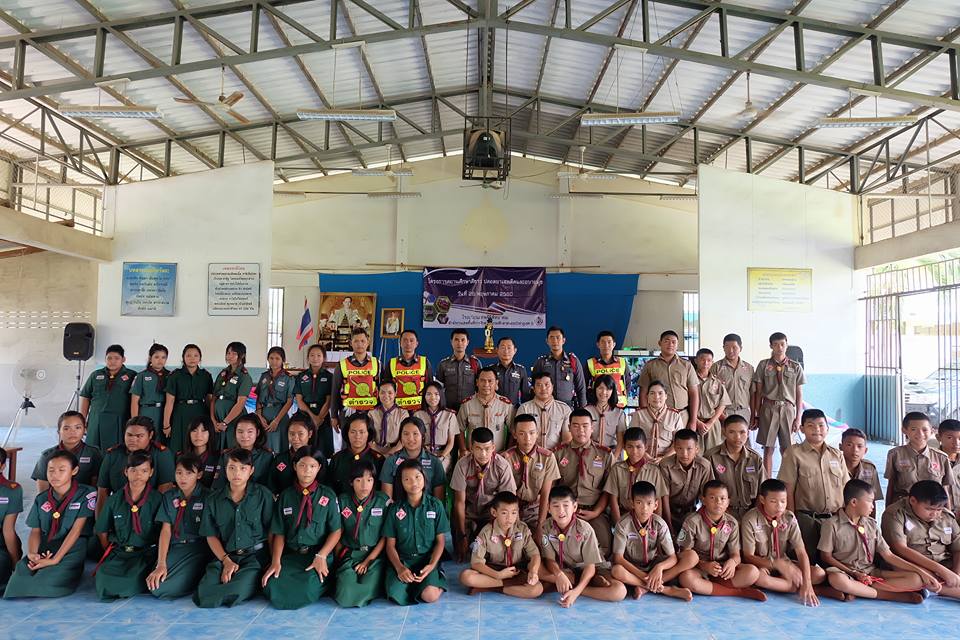 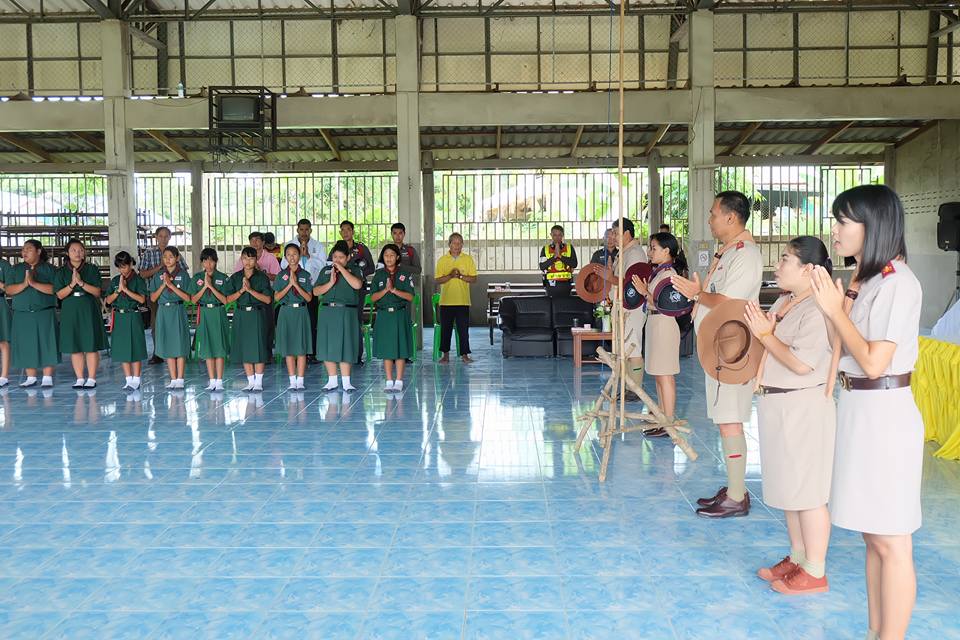 ๑.๓ ผลการดำเนินงาน๑. ผู้เรียนได้รับการพัฒนาทั้งทางกาย สติปัญญา จิตใจและศีลธรรมให้เป็นพลเมืองดีมีความรับผิดชอบ และช่วยสร้างสรรค์สังคมให้เกิดความสามัคคีและเจริญก้าวหน้า  คิดเป็นร้อยละ  ๙๐๒. ผู้เรียนได้รับการพัฒนาให้มีนิสัยในการสังเกตจดจำ เชื่อฟัง และพึ่งตนเอง   คิดเป็นร้อยละ  ๙๐๓. ผู้เรียนได้รับการพัฒนาให้ซื่อสัตย์สุจริต มีระเบียบวินัยและเห็นอกเห็นใจผู้อื่น  คิดเป็นร้อยละ  ๙๐๔. ผู้เรียนได้รับการพัฒนาให้รู้จักบำเพ็ญตนเพื่อสาธารณประโยชน์  คิดเป็นร้อยละ  ๙๐๕. ผู้เรียนได้รับการพัฒนาให้รู้จักทำการฝีมือ และฝึกฝนให้ทำกิจการต่างๆตามความเหมาะสม  คิดเป็นร้อยละ  ๙๐๖. ผู้เรียนได้รับการพัฒนาให้รู้จักรักษาและส่งเสริมจารีตประเพณีวัฒนธรรมและความมั่นคงของประเทศชาติ  คิดเป็นร้อยละ  ๙๐๗. ผู้เรียนได้รับการพัฒนาให้ได้รับการปลูกฝังการเสริมสร้างค่านิยมหลัก ๑๒ ประการ  คิดเป็นร้อยละ  ๙๐	กิจกรรมหลักที่ ๑ดำเนินการสอดคล้อง	             ครบ 	๑๒ประการ		 ไม่ครบ                     ผู้รายงานข้อมูล                                                                ผู้รับรองข้อมูล                     		(นายรุ่งเพชร  คำมูลมี)                                 		(นางบูลยาวี  ทุยไชยสง)                     ผู้รับผิดชอบโครงการโรงเรียนวิถีพุทธ                    	         ผู้อำนวยการโรงเรียนเทพคีรีพิทยาคม                     โทรศัพท์   063-747-7745                        			โทรศัพท์      093-941-6730